AGENDA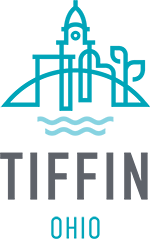 TIFFIN CITY COUNCIL MEETINGTUESDAY, JANUARY 17, 2023 – 7:00 P.M.INVOCATION		PLEDGE OF ALLEGIANCE		COUNCILMEMBER SPAHRROLL CALL:		COUNCILMEMBER SPAHRCOUNCILMEMBER THACKERCOUNCILMEMBER WILKINSCOUNCILMEMBER JONES COUNCILMEMBER LEPARDCOUNCILMEMBER PERRYCOUNCILMEMBER ROESSNERMINUTES:   	January 3, 2023 Regular and Committee of the Whole MeetingsCOMMITTEE REPORTS:	             							 CHAIRFINANCE . . . . . . . . . . . . . . . . . . . . . . . . . . . . . . . . . . . . . . . . . . . . . . . . . . . . . . . . .    KEVIN ROESSNERLAW & COMMUNITY PLANNING  . . . . . . . . . . . . . . . . . . . . . . . . . . . . . . . . . . .    STEVE LEPARDMATERIALS & EQUIPMENT  . . . . . . . . . . . . . . . . . . . . . . . . . . . . . . . . . . . . . . . .    KEN JONESPERSONNEL & LABOR RELATIONS  . . . . . . . . . . . . . . . . . . . . . . . . . . . . . . . . .    DAN PERRYRECREATION & PUBLIC PROPERTY  . . . . . . . . . . . . . . . . . . . . . . . . . . . . . . . .     VICKIE WILKINSSTREETS, SIDEWALKS & SEWERS  . . . . . . . . . . . . . . . . . . . . . .  . . . . . . . . . . .     CHEYANE THACKERECONOMIC DEVELOPMENT & DOWNTOWN PLANNING . . . . . . . . . . . . . . .   JOHN SPAHR, JR.COMMITTEE OF THE WHOLE:  	1st and 3rd Monday 6:45 p.m. - 4th Monday 6:45 p.m.REPORTS OF THE OFFICERS:Her Honor Mayor Dawn IannantuonoClerk of Council Ann ForrestDirector of Finance Kathy KaufmanDirector of Law Brent T. HowardWRITTEN COMMUNICATIONS:  Mayor’s Request for Legislation #23-1 – Appointment of City Administrator (Nick Dutro)Mayor’s Request for Legislation #23-2 - Appointment to ADA Advisory Committee (Mary Franks)Mayor’s Request for Legislation #23-3 – CSO 24 & 30 Inflow Reduction ProjectMayor’s Request for Legislation #23-4 – OPWC Pavement Repair ProgramMayor’s Request for Legislation #23-5 – 2024 Road Salt AcquisitionFinance Director’s Request for Legislation #F23-1 to amend the 2023 Budget Ordinance 22-108 to appropriate funds      into the Capital Improvement City Hall Budget ($290,000)Finance Director’s Request for Legislation #F23-2 to amend the 2023 Budget Ordinance 22-108 to appropriate funds      into the Police, Park and Tiffin Municipal Arts Commission Budgets.Email from E. Thomas Baker dated January 14, 2023 supporting the Mayor’s appointment of  Dr. Sarah Sewell to the      Seneca County Board of Health.Mayor’s Letter of Appreciation to the Tiffin Community Foundation ($22,000 grant for the South River Road Trail).ORAL COMMUNICATIONS:Anyone wishing to address Council may step to the podium, sign in and direct their questions to the Council President.MOTIONS:RESOLUTIONS & ORDINANCES:	OTHER BUSINESS: ADJOURNMENT:     Any invocation that may be offered before the official start of the Council meeting is offered by a Chaplain who is expressing private thoughts as governed by his or her own conscience, to and for the benefit of the Council. The views or beliefs expressed by the invocation speaker have not been previously reviewed or approved by the Council and do not necessarily represent the religious beliefs or views of the Council in part or as a whole. No member of the community is required to attend or participate in the invocation and such decision will have no impact on their right to participate actively in the business of the Council.”PENDING LEGISLATIONRESOLUTIONS:       Resolution 22-43	RESOLUTION APPROVING MAYOR’S APPOINTMENT OF DR. SARAH SEWELL, DO, Intro. By	TO SERVE A TERM ON THE SENECA COUNTY BOARD OF HEALTH FROM JANUARYDaniel Perry	1, 2023 UNTIL DECEMBER 31, 2027.3rd ReadingResolution 23-3	RESOLUTION AUTHORIZING THE SALE DURING CALENDAR YEAR 2023 OF Intro. By	MUNICIPALLY OWNED PERSONAL PROPERTY WHICH IS NOT NEEDED FOR PUBLIC _________	USE, OR WHICH IS OBSOLETE OR UNFIT FOR THE USE FOR WHICH IT WAS 1st Reading	ACQUIRED, BY INTERNET AUCTION, PURSUANT TO OHIO REVISED CODE 	SECTION 721.15(D), AND DECLARING AN EMERGENCY.Resolution 23-4	RESOLUTION APPOINTING BRENT T. HOWARD, DIRECTOR OF LAW, AS THE Intro. By	DESIGNEE FOR TIFFIN CITY COUNCIL AND ITS INDIVIDUAL MEMBERS, TO _________ 	ATTEND A PUBLIC RECORDS TRAINING SESSION FOR PURPOSES OF COMPLIANCE 1st Reading	WITH ORC 109.43 AND 149.43, AND DECLARING AN EMERGENCY.ORDINANCES:Ordinance 23-2	ORDINANCE AMENDING 2023 BUDGET ORDINANCE 22-108 TO APPROPRIATE Intro. By		$290,000.00 INTO THE CAPITAL IMPROVEMENT CITY HALL BUDGET IN ORDER TO _________ 		PAY FOR THE FINANCE DEPARTMENT RENOVATIONS1st ReadingOrdinance 23-3	ORDINANCE AMENDING 2023 BUDGET ORDINANCE 22-108 TO APPROPRIATE A Intro. By		TOTAL OF $39,037.07 INTO THE POLICE, PARK AND RECREATION AND TIFFIN _________		MUNICIPAL ARTS COMMISSION BUDGETS.1st Reading	